EKONOMSKA ŠKOLA ŠIBENIK            ŠIBENIK Klasa: 110-01/20-01/192Urbroj: 2182/1-12/2-2-01-20-01Šibenik,  16. kolovoza 2021. god.Natječaj za pomoćnike u nastavi šk. god. 2021./2022.Na temelju članka 99. Zakona o odgoju i obrazovanju u osnovnoj i srednjoj školi (Narodne novine broj 87/08, 86/09, 92/10, 105/10, 90/11, 16/12, 86/12, 94/13, 152/14, 7/17, 68/18, 98/19 i 64/20 ) i sukladno uvjetima projekta Zajedno do znanja uz više elana III“ u okviru Poziva za dodjelu bespovratnih sredstava UP.03.2.1.03 “Osiguravanje pomoćnika u nastavi i stručnih komunikacijskih posrednika učenicima s teškoćama u razvoju u osnovnoškolskim i srednjoškolskim odgojno-obrazovnim ustanovama, faza IV” koji se financira sredstvima Europskog socijalnog fonda u okviru Operativnog programa “Učinkoviti ljudski potencijali” 2014-2020, Ekonomska škola Šibenik objavljuje Natječaj za popunjavanje radnih mjesta - pomoćnik/ca u nastavi, 5 izvršitelja na određeno, nepuno radno vrijeme, 28 sati tjedno, za vrijeme trajanja nastavne godine 2021./2022.Uvjeti za zasnivanje radnog odnosa su:srednjoškolsko obrazovanjezavršena edukacija za osposobljavanje pomoćnika u nastavi za učenike s teškoćama u razvojuda protiv kandidata nije pokrenut kazneni postupakPrijavi je potrebno priložiti:zamolbu s osobnim podatcima (u kojoj mora biti navedena adresa i broj telefona),životopis,presliku osobne iskaznice,dokaz o stručnoj spremi (preslika diplome odnosno svjedožbe),presliku potvrde o završenoj edukaciji za osposobljavanje pomoćnika u nastavi za učenike s teškoćama u razvoju, elektronički zapis ili potvrdu o podacima evidentiranim u matičnoj evidenciji Hrvatskog zavoda za mirovinsko osiguranje ipotvrdu da protiv kandidata nije pokrenut kazneni postupak (ne stariju od 30 dana).Prije donošenja odluke o izboru može se organizirati prethodni razgovor s prijavljenim kandidatima o čemu će kandidati biti telefonski obaviješteni.Prednost imaju kandidati koji su završili studije na edukacijsko-rehabilitacijskim fakultetima, odnosno studije koji im omogućuju rad u osnovnim školama, posebice oni kandidati koji imaju iskustva u radu s djecom (ciljnom skupinom Poziva - učenici s teškoćama u razvoju) te kandidati koje su uspješno završili obrazovne programe za pomoćnika u nastavi.Natjecati se mogu kandidati oba spola, sukladno članku 13. Zakona o ravnopravnosti spolova.
Prije angažmana u školama odabrani kandidati koji nisu završili osposobljavanje za pomoćnika u nastavi dužni su isto obaviti do početka nastave u šk. god. 2021/2022. Svi pomoćnici u nastavi koji će pružati podršku učenicima s teškoćama u razvoju trebaju steći djelomičnu kvalifikaciju (sa zadanim minimalnim elementima programa navedenim u Pravilniku o pomoćnicima u nastavi i stručnim komunikacijskim posrednicima) kad se za to steknu uvjeti od strane Ministarstva znanosti i obrazovanja.OPIS POSLOVAPomoćnik u nastavi je osoba koja pruža neposrednu potporu učeniku tijekom odgojno-obrazovnog procesa u zadacima koji zahtijevaju komunikacijsku, senzornu i motoričku aktivnost učenika, u kretanju, pri uzimanju hrane i pića, u obavljanju higijenskih potreba, u svakodnevnim nastavnim, izvannastavnim i izvanučioničkim aktivnostima, a sve prema izrađenome programu rada prema utvrđenim funkcionalnim sposobnostima i potrebama nastavnika, stručnih suradnika škole, odnosno stručnog tima. Pomoćnik u nastavi može pružati potporu jednom ili dvoje učenika u istome razrednom odjelu ili različitim razrednim odjelima ili kao pomoćnik u nastavi skupini učenika istoga razrednog odjela uzimajući u  obzir individualne potrebe svakog učenika.Ako kandidati ostvaruju prednost pri zapošljavanju prema posebnim propisima, dužni su na njega se pozvati u prijavi za natječaj i uz prijavu priložiti dokaze o istom. Navedeni kandidati imaju prednost u odnosu na ostale kandidate samo pod jednakim uvjetima.Kandidat koji pravo prednosti pri zapošljavanju ostvaruje prema odredbama Zakona o hrvatskim braniteljima iz domovinskog rata i članovima njihovih obitelji (NN 121/17, 98/19, 84/21), dužan je uz prijavu na natječaj priložiti sve dokaze o ispunjavanju traženih uvjeta iz ovog natječaja, te dostaviti dokaze iz članka 103. stavka 1. Zakona o hrvatskim braniteljima iz domovinskog rata i članovima njihovih obitelji (NN 121/17, 98/19, 84/21), a koji su objavljeni na web-stranici Ministarstva hrvatskih branitelja:https:/fbranitelji.gov.hr/zaposljavanje-843/843 ili(https://branitelji.gov.hr|UserDocsImages//NG/120/020Prosinac/Zapošljavanje//Popis%20dokaza%20za%200stvarivanje%20prava%20prednosti%20pri%20zapošljavanju.pdf).Kandidat koji se poziva na pravo prednosti pri zapošljavanju sukladno članku 48.f Zakona 0 zaštiti vojnih i civilnih invalida rata  57/1992, 77/1992, 27/1993, 58/1993, 2/1994, 76/1994, 108/1995, 108/1996, 82/2001, 94/2001, 103/2003, 148/2013, 98/2019), uz prijavu na natječaj dužan je, osim dokaza o ispunjavanju traženih uvjeta, priložiti rješenje, odnosno potvrdu iz koje je vidljivo spomenuto pravo, te dokaz o tome na koji način je prestao radni odnos. Kandidat koji se poziva na pravo prednosti pri zapošljavanju u skladu s člankom 9. Zakona o profesionalnoj rehabilitaciji i zapošljavanju osoba s invaliditetom (NN 157/2013, 152/2014, 39/2018, 32/2020), uz prijavu na javni natječaj dužan je, osim dokaza o ispunjavanju traženih uvjeta, priložiti i dokaz o utvrđenom statusu osobe s invaliditetom.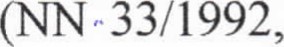 Urednom prijavom smatra se prijava koja sadrži sve podatke i priloge navedene u natječaju.U skladu s Uredbom (EU) 2016/679 Europskog parlamenta i Vijeća od 27. travnja 2016.god., te Zakonom o provedbi Opće uredbe o zaštiti podataka (NN 42/2018), prijavom na natječaj kandidat daje privolu za prikupljanje i obradu osobnih podataka iz natječajne dokumentacije, a sve u svrhu provedbe ovog natječaja.  Prijave s dokazima o ispunjavanju uvjeta dostavljaju se u roku od 8 (osam) dana od dana objave, poštom ili osobno na adresu: 
Ekonomska  škola Šibenik, Adresa: Put gimnazije 64, 22 000 Šibenik. 
Nepotpune i nepravovremene prijave neće se razmatrati. Nije potrebno dostavljati originale dokumente, jer natječajna dokumentacija se ne vraća.Natječaj je objavljen dana 16. kolovoza 2021. god. i traje do 24. kolovoza 2021. god. 							       Ravnatelj							Igor Friedrich, dipl. teol. 